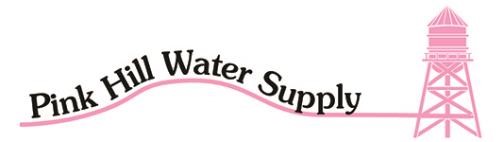 2023 DIRECTORS MEETING AGENDA GUEST SIGN IN SHEET GIVEN TO BOARD PRESIDENT 5:55PMTUESDAY JULY 18TH 2023MEETING CALLED TO ORDER AND ESTABLISH A QUORUM. DECLARE MEETING OPEN TO THE PUBLIC.READ AND ACT ON MINUTES OF MAY 16TH 2023READ AND ACT ON FINANCIAL REPORTS.WENDELL UPDATES:  NEW OR OLD BUSINESS.SUGGESTED AGENDA ITEMS FOR THE NEXT MEETING. THE CPA WILL FINISH THEIR AUDIT AND BRING THE REPORT.NEXT MEETING: AUGUST 22ND 2023ADJOURN MEETING  